With respect to the children of Christopher Holliman and his wives, I suspect that most likely Anne Holliman and Mary Holliman were the children of Chris and Mary (Gray). I am basing this solely on an assumption, as there is no definite proof. The four boys, all born before Chris & Mary married, were all born before 1663, with most likely Richard being the last child of Chris & Anne. The paperwork that we have all seen where Chris declares "his now wife, Mary" in either 1663, or 1668, depending on how you read that last number on the year-date. It is my belief that both Anne & Mary are the children of Chris & Mary. Look at it this way: Anne is named, which leads me to believe that Chris is honoring his first wife, with a child of his second marriage, and the name of Mary is named for his second wife, Mary. Another,this to bring into serious consideration, is that marriagable young women were about as scarce as hen's teeth in Colonial Days in Virginia, and back then, marriagble age was starting at about age 16 years at the latest - many were married before that. It is highly unlikely that these young, eligible women, without regards to looks, would have lasted in the marriage market up to age 20 years. Chris probably withheld marriage until a suitable suitor was found, hoping that his offspring daughters would be properly taken care of by their husbands. At this early age, female children of colonial settlers seldom inherited from their fathers' estates. I have seen "paperwork" of young female children, as young as 16 years, being called, "spinsters". That has made me wonder if that "spinsters" may have had another meaning back in those days, other than what we think of today as women how do not marry.My thoughts, and $5.00, will buy you a cup of coffee - even in Houston, TX. Merry Christmas, ALLjoeFrom: Glenn Holliman <glennhistory@gmail.com>
To: Tina Peddie <desabla1@yahoo.com>; Joseph Parker <parkerjg635@yahoo.com>; Jeanette Stewart <stuffnsuch50@hotmail.com> 
Sent: Tuesday, December 18, 2012 11:56 AM
Subject: Major Questio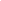 All, I received this via Ancestry.com today and my reply is below. Can you all help me?GlennDeniseKG51added this on 18 Dec 2012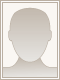 Why are the children listed with 2 different mothers when their birthdates overlap? The youngest and oldest children with Ann Unknown and the 2 middle with Mary Grey?Two Different Mothersglennhistoryadded this on 18 Dec 2012Ah, you raise good questions and I don't have a good answer. We really do not know the dates the six children were born. Assuming all were born after 1650 when Christopher (d 1691) arrived in Virginia. My reading of all the various 'trees' posted show confusion. I go with George A. Holleman who wrote the Hollyman Family in 1953 and gave Ann with the unknown last name as mother.We do have a record that Christopher was married to Mary Grey by December 1663 which means if all were born to Ann, all six were born between 1650 and 1663. I am going to forward your questions to our resident experts by email and see what Joe, Jeanette and Tina's answers might be. I will post their replies by Ancestry.com to you.I continue to receive information from my researcher in England which I will be posting later this month, and other weeks to come. thanks for the kind compliments. Glenn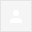 Until we have the kids birth dates nailed down, we cannot know whether Mary or Ann is their parent. We had this discussion when I first started working on The Tree. We had quite a bit of discrepancy of opinion as to how to list the kids and under which Mom. So we agreed to put them under Ann for now, as Mary was the second wife. Also, I believe that Mary was married to a Francis Grey or Gray prior to Christopher, but it was suggested that I post that in comments as my opinion. 

Glenn, you mention a record that Christopher was married to Mary Grey by Dec 1663. All I have is that Christopher posted surety for Mary in Isle of Wight when she appointed Anthony Mathews administrator on her estate for the use of her son Walter Gray in Dorset, England. This was Dec 1663. Would this be proof of marriage?? If so, they married much earlier than I thought.

Also, this is from Joe's notes:

NOTE: Prior to the 9th day of December 1668, there is no mention of Mary being the wife of Christopher Holliman, and the last time a wife for Christopher was named in court papers was in the year 1662, when his wife was named "Anne". This excert below comes from the actual document, and is not an abstract. This can be found in the Colonial Families of Surry and Isle Of Wight Counties Virginia, Volum 6, pg 155. Published by John A. Bryant. Know all men by these p'sents that wee CHRISTOPHER HOLLIMAN and MARY / my now Wife, doth assigne over to THOMAS PITT o'r Full right Tytle & interest / of ye within menconed Patient From us o'r heires Executors Admrs & Assignes / For ever Witness o'r hands the 9th day of December 1668. Teste JOHN BURNELL H his m'ke THOMAS MOORE CHRISTOPHER (H) HOLLYMAN MARY (M) HOLLYMAN M her m'ke The key words are ----- "and MARY / my now wife." 

That's my two cents worth, which is not anything solid. 

I eagerly await my life settling down and getting back into a routine after the holidays. I am thinking all the time about The Tree and all those lonely names without records and documentation attached. It will give me much pleasure to add those starting in January after the Christmas and New Year festivities are celebrated with family and friends. Glenn, I am in agreement with you on this about Christopher Holliman, Sr.  I do not, in any sense, believe that he or his family came as indentured servants. In fact, if history serves me correct, the "indentured servant" did not come about until years after Christopher came over here.  Can't remember for sure when the term "indentured servant" was first used.  As for being "transported" in the early years of the Virginia Colony, this can be used for many terms, but, without any further evidence, I get the idea that this was used to 'transport' people within the Colony, to other sections of this part of the Colony.  I have not studied other parts of the US with reference to this "transportation".  I do know of certain members of this Colony area in the Clayton family, who were transported from one section of the Colony, to another section of the Colony, and the "transporter" received about 50 acres per head for those that he transported.  This was
the only means of commercial transport during the early years.  Somehow, the bus, nor train, never made it, (tic)......
 
In some of the early records of Virginia, before 1700, it is mentioned in those records that Richard Holliman was Captain of a ship called "Nexus", that was used to transport people from Barbados (SP) into this country.  There are some limited amount of records in the early Colony, that some Hollimans/Hollymans may have owned shares in a sailing ship.  Richard Holliman was Captain of Nexus, according to records, in the year 1659.  If this is true, I am not too sure that they were talking about the son of Christopher, Sr., since I believe that he was most likely born about 1660.  In all my record checking, I do believe that probably Thomas Holliman, and, and maybe even his wife, Helena Poynard, also made it to this country in the early years.  How about Thomas Holeman, 1635, he had a section of Martin's 100.  I have seen records of a Joan Holliman (Chris has a sister that was 5 years older than he, whose name was Joan) that was living in the Colony
along about that time.  People were 'transported' from England to be used for farming in Martins 100, for a specific time period to pay for their transportation to this country.  This was a 100 acre plot that was used primarily to raise tobacco for th originator of Martins 100.  There are books on library shelves that go into detail on a lot of this.  I am not too sure that the book mentions individuals by name.  A few are, but, don't remember them.  Haven't studied the Virginia material at Clayton Library in several years now - last time I looked, their Virginia books were all crumbling due to over-use, and age.  Many of Clayton's Virginia books comes from The Library of Virginia, and, just about all of it is ONLINE, if you know how to access it.  I don't.  You can request certain articles be researched at the Library, and, I do believe that there is a fee associated with some of this research.  There are better heads out there, than the one
on my shoulder............
 
Thank goodness.  We are getting heavenly rain today.  Much needed and long overdue.  The City Utilities around here truly love that 'metered rain'.  Last month, I let my auto sprinkler water the yard four times, and it cost me about $15.00 each time the sprinkler ran.  It most likely used about 6,000 gals lawn watering for the month.  
 
Keep up the good work, and will 'talk' later.      joe


________________________________
From: Glenn Holliman <glennholliman@embarqmail.com>
To: HOLLYMAN@yahoogroups.com 
Sent: Saturday, June 30, 2012 9:25 AM
Subject: Re: [HOLLYMAN] Re: I've been thinking on something...


  


Joe, noted and I am reflecting. If he came as an indentured servant, he certainly is illustrative of an American success story or what we used to call Horatio Alger biography! Something keeps nagging at me that he, yes, may have agreed to John Cos. picking up 50 acres for bringing him, but Christopher's family had money. They belonged to St. Mary's parish in Bedford, had children baptized there and older brother John married there and had his children baptised there also. Christopher's father, Thomas, was well educated and included in a scholarly book on Sherington, along with his father, Christopher who is described as associating with the leading family of the community in the 1580s (he and a leading land owner got the local rector fired by going to the bishop complaining.) Granted St. Mary's was not the largest Anglican parish in Bedford, but it was no village or impoverished church (although it is now closed). 

As other Holliman genealogists have pointed out, the Holyman family may have had reversals during the English Civil War from 1442-1449, perhaps being on the losing side although Bedford was a Parliamentary stronghold. 

I will go back and read George Holleman's book. Please continue to keep me on the straight and narrow! 

Glenn 

----- Original Message -----

Glenn, George did note in "The Book" that CCH did come as an indentured something or other. And I've seen a reference that he was "sponsored by John Cos." I don't want to think so but it could be why we don't have another record of him until 1661. 

--- In mailto:HOLLYMAN%40yahoogroups.com , Glenn Holliman <glennholliman@...> wrote: 
> 
> 
> Joe, 
> 
> Christopher Holyman and Judith did not come as indentured servants. As they were children of a 2nd child, Thomas, of a Christopher Holyman of Sherington and Cuddington, a second child also, of Buckinghamshire, there may have been enough money in the family to pay for their transportation to Virginia. We do not know Thomas' occupation or even death date but he did attend (1596 record) a prestigious boy's school near Sherington and his name is recorded in a history of the area. Thomas is recorded also in Christopher's (d 1588) will. Bedford, Bedfordshire, 12 miles from Sherington, was known for it's lace and textile producing in the 1600s (and for John Bunyan who wrote Pilgrim's Progress). Was Thomas a businessman and a small husbandman living along the Ouse River in Bedford, located close to St. Mary's Parish? Alas, must keep searching. 
> 
> 
> Glenn 
> 
> ----- Original Message ----- 
> 
> 
> 
> 
> 
> Glenn, and all. I have given considerable thought to the situation where Chris & Judith landed in Virginia, about two months after John Holleman's Will. So, let us now consider some things. For the most part, transportation in those days was rather happenstance, or, when someone somewhere wanted to bring in another group of folks from another area, to his area - for whatever reason. As payment for this transportation, the transporter was always paid by the area Court, in acres of land per head - usually about 50 acres per head. Ref: Cavaliers & Pioneers volumes by Neil Marion Nuggent. Based on this, I have assumed that Chris & Judith were sitting there, waiting for this opportunity to come up, for them to go to the area that they did. I would also assume that someone in the family had done some previous scouting of that area - and this was in the close vicinity of the James River Colony, and the James River, in general. Wasn''t that where 
> John Holleman had died in..?? It appears that Chris probably had some money, as he was able to obtain land, other than headrights, as he and his sister did. That money could have come from anyplace, and could have just as easily come from the sale of movable property of John Holleman's estate. As everyone is well aware of, many times the owners of estates did divide their estates, prior to death, and prior to making of Wills. Most of the wealth of the colonists was in livestock, and these did not appear overnite. You still had to have base stock to get there. Money in those days was all but non-existant, and tobacco was the most commonly used commodity in leiu of "money". I don't think that there is much doubt that Chris & Judith were related to John - but, through whom, I don't know. As you see, much of this is "assumption", and that can get your tail in a crack in a hurry. 
> 
> I believe that the name "Judith" Hollyman (various sp) is found about three times in the CAVALIERS & PIONEERS Volumes, but, I feel that probably one of those times may be talking about some other Hollyman. In some of the notes that I supplied you, there is a family of Newsoms living in UK in the area around where Chris & Judith lived, in just about the same time frame. Makes me wonder if the Elizabeth Newsom in that, is the same Eliz Newsom that traveled with Judith in her travels in the Colony...... 
> 
> Joe 
> 
> 
> ________________________________ 
> From: Glenn Holliman < glennholliman@... > 
> To: mailto:HOLLYMAN%40yahoogroups.com 
> Sent: Thursday, June 28, 2012 7:24 AM 
> Subject: Re: [HOLLYMAN] I've been thinking on something... 
> 
> 
> 
> 
> 
> All, 
> 
> As to Jim and Allen's questions concerning other immigrants to North America, other Holymans did migrate but not many in my opinion. I do know Ezekiel Holyman was a distant cousin (they probably did not know each other) of Christopher Holyman (d 1691) and provided the sources and story in a blog last year. Ezekiel was born a dozen or so miles from Cuddington, Buckinghamshire, where the Holymans had been living since at least the 1300s. Their descendants were spreading throughout the villages of the area. 
> 
> It is a big question who John Holyman was who died in Virginia two weeks prior to Judith and Christopher's arrival in 1650. My guess is he was a cousin, who had 'gone' before and his letters and example may have enticed the migration of what I believe to be the Bedfordshire Hollyman brother and sister, Christopher Sr. and Judith. This John left a will in 1650, and his worldly goods to a male friend. No wife or family mentioned. 
> 
> During my visit to the Worchester archives in 2011, I viewed the wills and records of many Holymans in that area, 90 or so miles west of Buckingham and Bedfordshires. When this group arrived in Worchester, I do not know. Geography indicates it very easy for one to step on a transport boat in Severn River in Worchester, float downstream to Bristol, England and catch a sailing ship for the New World in the 1600s. Thomas of Mass. may have done so as well as other Holymans who pop up in late 17th century records in Virginia. I did not find in the Worchester archives a Christopher or Judith that fit our time and circumstances as the two in Bedfordshire. 
> 
> As to Christopher Holyman, who immigrated with Judith in 1650 to Jamestown, George A. Holleman wrote in 1952 that he is the founder of the Isle of Wight Holymans, and the 1691 will bears this out. Tina's DNA test of yours truly indicates this Christopher was my 7th GGF. 
> 
> The Judith and Christopher who showed up in 1653 in Jamestown? My guess is a doublet error in early bookkeeping and historical records, but I will let Joe and Jeanette weigh in on that. 
> 
> Who are the other Holymans? Probably distant cousins as the Holyman name was not that common in England in the 1600s or in fact today. 
> 
> I thank Allen for looking in the UNC possibility for a Holliman archives. Let's keep thinking and looking. 
> 
> Glenn 
> 
> ----- Original Message ----- 
> 
> And then there is my ancestor 
> 
> THOMAS HOLLYMAN 
> b. 31 Aug. 1618 England 
> d. 10 Nov. 1695 Mass. or Pa.? 
> 
> Still not certain how he connects. 
> 
> Jim 
> 
> > -----Original Message----- 
> > From: mailto:HOLLYMAN%40yahoogroups.com [mailto: mailto:HOLLYMAN%40yahoogroups.com ] On 
> > Behalf Of allen_holleman 
> > Sent: Wednesday, June 27, 2012 11:08 PM 
> > To: mailto:HOLLYMAN%40yahoogroups.com 
> > Subject: [HOLLYMAN] I've been thinking on something... 
> > 
> > If there was a John Hollyman who died in Southampton Co. two weeks 
> > before CCH arrived, it means our ancestor wasn't the first and of 
> > course there was Ezekiel in New England. I think we all understand 
> > this and accept it. Ok Christopher arrived in 1650 with his sister 
> > Judith... I've seen reports that there were more than one Judith 
> > Hollyman and one seemed to be a recent arrival (date unk) that's 
> > probably Chris' sister, eh? Who is the other? Was she John's wife? 
> > She also died in Southampton Co. some years later. 
> > 
> > Anybody else thought on this, any conclusions or guesses, 
> > confirmations? 
> > 
> > Genealogy is such an inexacting science, yet very demanding. 
> > 
> > 
> > 
> > ------------------------------------ 
> > 
> > "You don't know who you ARE ReplyReplyForward5:58 PM (13 hours ago)